Sang 81Livet som pioner(Prædikeren 11:6)Capo: 2 bånd1.             G               Am                 G                AmNår en dag er begyndt, står vi op, gør os klar,          Gog så takker vi Gud            Em                                Cfor de glæder vi har, og går ud.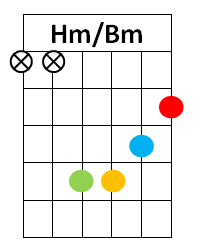             Am                                 D            BmVi har smil til enhver som vi ser gå forbi.            Em           DNogle lytter, og andre       C                G              Am7  D7gør ikke, men vi holder ud!Omkvæd:           G              DDette liv har vi valgt,         Em         Gvi vil leve for Gud.            C                 Em                 Am     DEr der sol, er der slud – vi bli’r ved!             G              DOg når vi holder ud,           Em7        Gkan vi vise enhver          C             Em            Am             D   Gat vi tjener Jehova med sand kær-lig-hed.2.              G             Am          G           AmNår en dag er forbi, er vi glade fordi             Gvi har brugt energi           Em                            Cpå Jehova og hans gode sag.               Am                              D            BmDet’ det liv vi kan li’, han velsigner os rigt.           Em           DSå nu takker vi Gud              C                 G                  Am7  D7for de glæder han gi’r dag for dag.Omkvæd